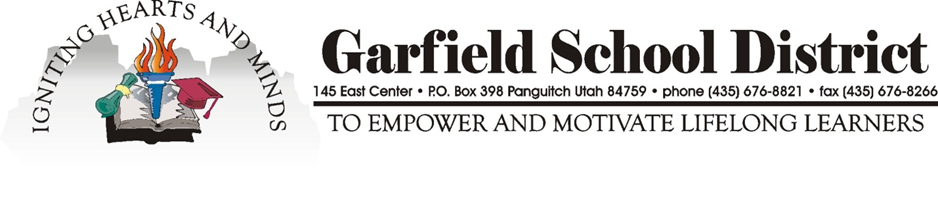 LANGUAGE ARTS TEACHER AT ESCALANTE HIGHPOSITION ANNOUNCMENT:	Garfield County School District is hiring a full-time secondary Language Arts teacher for Escalante High School.   SALARY:  	Beginning Step and Lane according to the 2019-2020 Garfield County School District Certified Salary Schedule, 183-day contract, full-time position.  Salary negotiable based on skill, education, and experience.  Insurance package provided.   QUALIFICATIONS:  	Applicants must have a valid Utah Teaching License and a current transcript of credit.  All applicants must be fingerprinted and satisfactorily pass an employment background check.APPLICATION:  	Interested individuals should submit a Garfield County School District Certified application, resume, three current letters of recommendation, and a transcript.  Please direct questions to Superintendent Tracy Davis (435-676-1379) and application packets to:  Garfield County School DistrictPO Box 398145 East Center StreetPanguitch, UT 84759Online applications are available at: www.garfk12.orgApplications will be screened and the most qualified candidates will be granted interviews.DEADLINE:  			Friday, May 10, 2019 at 5:00 pmGarfield County School District is an Equal Opportunity Employer.Garfield County School District reserves the right to accept or reject any or all applications